Publicado en Valencia el 16/05/2017 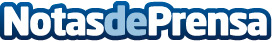 La pintura del futuro: genera energía para la vivienda Unas de las mayores preocupaciones en los hogares españoles es el alto consumo de luz y sus facturas. Por eso en un futuro no muy lejano podrían ser las propias casas las que proporcionaran la suficiente energía para abastecer el consumo de los usuarios. Como consecuencia de esto se están transformando en protagonistas la basura que generan, las tejas de sus hogares e incluso la pintura de los hogares y las ventanasDatos de contacto:Gonzalo EnguixPintores Sergon.674475975Nota de prensa publicada en: https://www.notasdeprensa.es/la-pintura-del-futuro-genera-energia-para-la_1 Categorias: Inmobiliaria Valencia Ecología Construcción y Materiales Sector Energético http://www.notasdeprensa.es